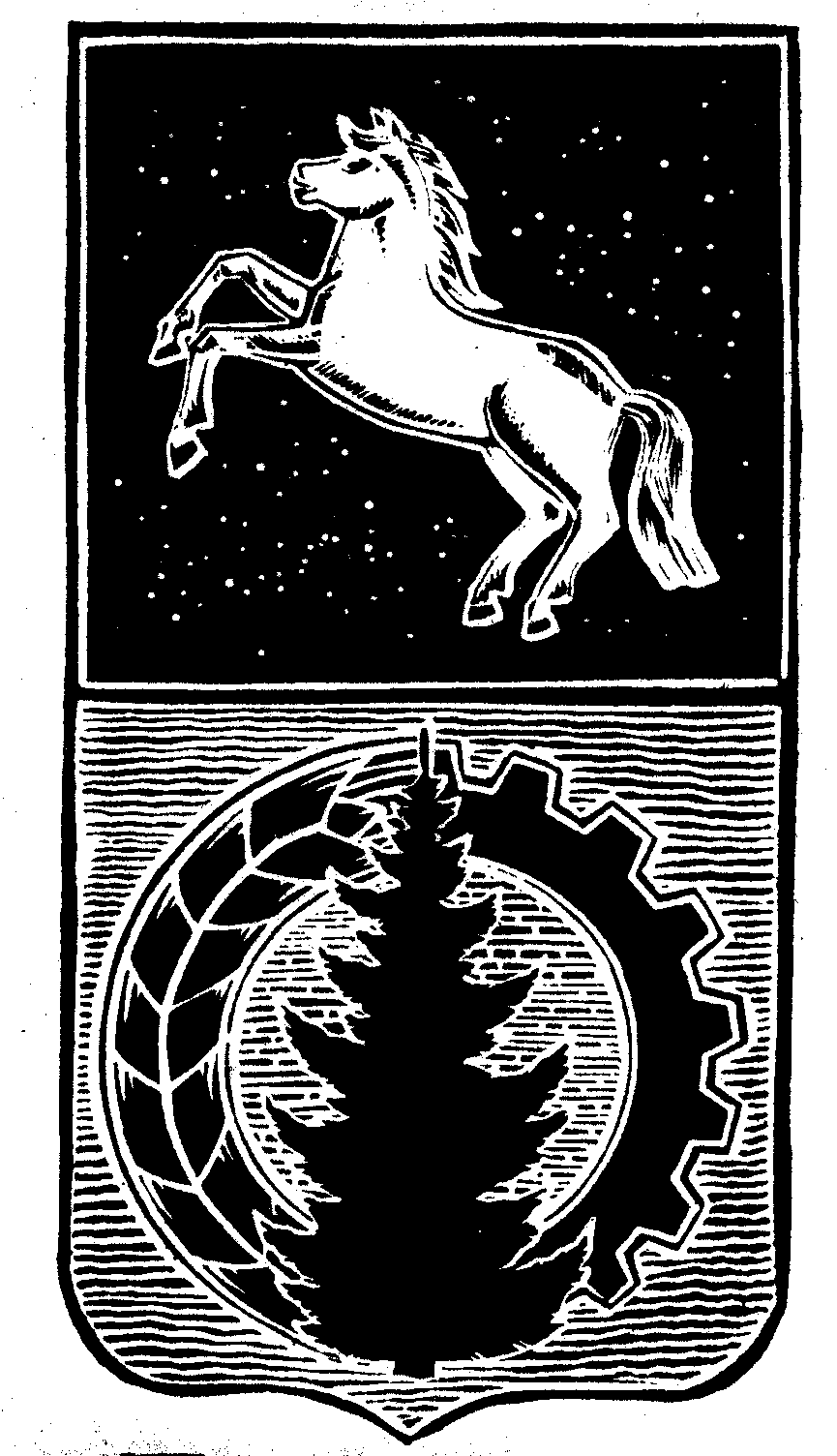 АДМИНИСТРАЦИЯ АСИНОВСКОГО РАЙОНАПОСТАНОВЛЕНИЕот 09.09.2019                                                                                                                       №1377О внесение изменений в постановление администрации Асиновского района от 16.07.2018 № 991 «Об утверждении Порядка предоставления социальной поддержки специалистам и руководителям социальной сферы и муниципальным служащим Асиновского района»В целях совершенствования нормативного правого актаПОСТАНОВЛЯЮ:1. Внести в постановление администрации Асиновского района от 16.07.2018         № 991 «Об утверждении Порядка предоставления социальной поддержки специалистам и руководителям социальной сферы и муниципальным служащим Асиновского района» (далее – Постановление) следующие изменения:1) в приложении к Постановлению пункт 9 дополнить словами «в соответствии с фактической датой трудоустройства» 2. Настоящее постановление подлежит размещению на официальном сайте муниципального образования  «Асиновский район» www.asino.ru и распространяется на правоотношения возникшие с 01.08.2019 г.Глава Асиновского района                                                                        Н.А. Данильчук